Fascinazione etrusca.Viaggiatori, artisti, archeologi, letterati e avventurieri in Etruria tra Medioevo e l’inizio del NovecentoConvegno internazionale, Capranica 26 maggio e Vetralla 27 maggio 2017, ore 9.30-18.00Organizzatori: Stephan Steingräber (Università Roma Tre), Luciano Dottarelli (Club per l’UNESCO Viterbo Tuscia), Francesca Ceci (Roma, Musei Capitolini), Mary Jane Cryan (pubblicista) con il patrocinio della Soprintendenza Archeologia, Belle Arti e Paesaggio per l'area metropolitana di Roma e la Provincia di Viterbo, dei Comuni di Capranica e Vetralla, delle riviste Archeo e Medioevo e della Banca di Credito Cooperativo di Roma (sede di Cura di Vetralla).Mostra L’Etruria viterbese disegnata, tra romanticismo e documentazioneUna serie di disegni del Viterbese realizzati da Federico Funari.Stand degli editori di zona con le loro pubblicazioni sul tema.RelazioniVenerdì 26 maggio: Capranica, Chiesa di San Francesco, ore 9.30-13.00- Saluto autorità e della Soprintendente Alfonsina Russo (Soprintendenza Archeologia, Belle Arti e Paesaggio per l'area metropolitana di Roma e la Provincia di Viterbo) e presentazione convegno.1. Elisabetta Gnignera (storica del costume, Viterbo): L’affresco di Santa Maria del Parto a Sutri: l’abito dei pellegrini sulla via Francigena.2. Michele Damiani (archeologo, Amici MAV): La via Francigena e delle sue varianti presso Formello e Isola Farnese tra V e XIII secolo.3. Carlo Maria D’Orazi (Centro Ricerche e Studi di Capranica): Il viaggio di Francesco Petrarca nell’Etruria viterbese.4. Pietro Tamburini (Sistema Museale del lago di Bolsena, Bolsena): Suggestioni e curiose interpretazioni nei diari dei viaggiatori di un tempo in Tuscia. 5. Carlo Tedeschi (Università di Chieti): I graffiti templari nella Tomba Bartoccini di Tarquinia.PranzoOre 15.006. Izumi Otsuki-Steingräber (archeologa, Vetralla): I primi viaggiatori giapponesi in transito per la Tuscia.7. Giancarlo Breccola (Centro Iniziative Culturali, Montefiascone): “Montefiascone è una piccinina città…”. Montefiascone negli appunti di viaggio di personaggi famosi e di non celebri visitatori.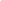 8. Stephan Steingräber (Università Roma Tre, Roma): George Dennis e l’Etruria meridionale rupestre.9. Fabio Ceccarini (Centro Ricerche e Studi di Capranica): Due inglesi a Capranica. George Dennis e Samuel James Ainsley: un affresco letterario della Capranica di metà Ottocento.10. Cristina Carosi (Dottore di Ricerca in Storia e Cultura del viaggio e dell’odeporica, Roma): Fermata con vista. Joseph Addison (1672-1719): un moralista inglese a spasso per la Tuscia.11. Giuseppe Della Fina (Museo C. Faina, Orvieto): "Come l'erba del campo": David Herbert Lawrence, uno scrittore inglese in Etruria.Sabato 27 maggio, Vetralla, Istituto Comprensivo Statale, Aula Magna P. Fantozzini, piazza Marconi, ore 9.30-13.00Saluto autorità1. Mary Jane Cryan (giornalista, Vetralla): Il viaggio nell’Etruria viterbese tra passato e presente: un esempio per lo sviluppo del turismo culturale.2. Luca Pesante (archeologo, Bagnoregio): Imprevisti e contrattempi occorsi ad alcuni viaggiatori a Viterbo tra XVI e XIX secolo. 3. Salvatore Enrico Anselmi (Dottore di Ricerca in Storia dell’Arte, Viterbo): Iconografia di Viterbo e della Tuscia nella pittura degli artisti viaggiatori tra XVIII e XIX secolo.4. Maria Cristina Baleani (Dottore di ricerca in storia e letteratura del viaggio, Viterbo): Per la Tuscia dall'Oltralpe.5. Italia Vinciguerra (Dottore di Ricerca in Scienze della Rappresentazione e del Rilievo, Centro Ricerche e Studi di Capranica): Ronciglione e Caprarola nei disegni di viaggio di Jean-Honoré Fragonard e Hubert Robert.Pranzo Ore 15.007. Andreas Steiner (Archeo e Medioevo, Roma): Goethe e l’Etruria meridionale.8. Marjatta Nielsen (Università di Kopenhagen): Herman Wilhelm Bissen: un artista danese in giro per l’Etruria 1826-1829.9. Francesca Pontani (Archeotuscia, Civitavecchia): Stendhal a Civitavecchia e il commercio dei reperti archeologici all'epoca del Grand Tour.10. Stefano Bruni (Università di Ferrara): Giancarlo Conestabile e Clemente Santi in viaggio nelle Maremme Toscane alla ricerca degli Etruschi.11. Luciano Dottarelli (Club per l’Unesco Viterbo Tuscia): Petere Romam: Orvieto e l'Etruria sul cammino di Freud verso la psicoanalisi.